Csongrád Város Jegyzőjétől	„M”Témafelelős: dr. Barcsi JuditSzáma: Önk/1-2/2023ELŐTERJESZTÉSCsongrád Városi Önkormányzat Képviselő-testületének2023. január 26-ai üléséreTárgy: a közterület elnevezés és a házszámozás helyi szabályozásáról szóló 21/2016.(IV.29.) önkormányzati rendelet módosításaTisztelt Képviselő-testület!A Csongrád-Csanád Vármegyei Kormányhivatal az előterjesztés mellékletei szerinti törvényességi felhívással élt a közterület elnevezés és a házszámozás helyi szabályozásáról szóló 21/2016.(IV.29.) önkormányzati rendelet 4.§(4) bekezdésének hatályon kívül helyezése érdekében.A Rendelet hatályba lépése óta a javaslatokat véleményező bizottság neve változott, ezért a 7.§ (3)bekezdésben a Városgazdasági, Ügyrendi-és Összeférhetetlenségi Bizottságot kérem szerepeltetni.  Fentiek alapján indítványzoom a T. Képviselő-testületnek, hogy a felhívásnak eleget téve, a rendelet-módosítás tervezetét fogadja el!A Rendelet módosításának várható következményeiről – az előzetes hatásvizsgálat eredményéről az alábbi tájékoztatást adom:1. A rendelet megalkotásának valamennyi jelentősnek ítélt hatása, különösen:1.1. Társadalmi, gazdasági, költségvetési hatása: nem releváns1.2. Környezeti és egészségi következményei: nem releváns1.3. Adminisztratív terheket befolyásoló hatása: nem releváns2. A jogszabály megalkotásának szükségessége, a jogalkotás elmaradásának várható következményei:A rendelet módosítására a Magyarország helyi önkormányzatairól szóló 2011. évi CLXXXIX. törvény 14/A.§ (1) bekezdésére figyelemmel kerül sor, melynek értelmében „minden belterületi és olyan külterületi közterületet el kell nevezni, amely olyan ingatlanhoz vezet, amelyen az épített környezet alakításáról és védelméről szóló törvény szerinti épület található.” A hatályos helyi szabályozás e rendelkezéssel ellentétes, így hatályon kívül helyezése indokolt.3. A jogszabály alkalmazásához szükséges személyi, szervezeti, tárgyi és pénzügyi     feltételek:A rendelet alkalmazása nem igényel többlet személyi és tárgyi feltételt. Kérem a Tisztelt Képviselő-testületet az előterjesztés megtárgyalására és a rendelet-tervezet elfogadására. Csongrád, 2023. január 17.  Dr. Juhász László 	jegyző Csongrád Város Önkormányzata Képviselő-testületének .../.... (...) önkormányzati rendeletea közterület elnevezés és a házszámozás helyi szabályozásáról szóló 21/2016. (IV. 19.)önkormányzati rendelet módosításárólCsongrád Város Önkormányzatának Képviselő-testülete a Magyarország helyi önkormányzatairól szóló 2011. évi CLXXXIX. törvény 51. § (5) bekezdésében és a 143. § (3) bekezdésében kapott felhatalmazás alapján, az Alaptörvény 32. cikk (1) bekezdés a) pontjában és a Magyarország helyi önkormányzatairól szóló 2011. évi CLXXXIX. törvény 13. § (1) bekezdés 3. pontjában meghatározott feladatkörében eljárva a következőket rendeli el:1. §A közterület elnevezés és a házszámozás helyi szabályozásáról. című 21/2016.(IV.29.) önkormányzati rendelet 7. § (3) bekezdése helyébe a következő rendelkezés lép:„(3) A javaslatokat a Képviselő-testület Városgazdasági, Ügyrendi-és Összeférhetetlenségi Bizottsága véleményezi.”2. §Hatályát veszti a közterület elnevezés és a házszámozás helyi szabályozásáról című 21/2016.(IV.29.) önkormányzati rendelet 4. § (4) bekezdése.3. §Ez a rendelet 2023. február 1-jén lép hatályba.	Bedő Tamás sk. 						Dr. Juhász László sk.             polgármester 							jegyző Végső előterjesztői indokolásA rendelet módosítására a Magyarország helyi önkormányzatairól szóló 2011. évi CLXXXIX. törvény 14/A.§ (1) bekezdésére figyelemmel kerül sor, melynek értelmében „minden belterületi és olyan külterületi közterületet el kell nevezni, amely olyan ingatlanhoz vezet, amelyen az épített környezet alakításáról és védelméről szóló törvény szerinti épület található.” A hatályos helyi szabályozás e rendelkezéssel ellentétes, így a 4.§ (4) bekezdés hatályon kívül helyezése indokolt.A rendelet 7.§ (3) bekezdésében a véleményező bizottság nevének aktualizálása szükséges. 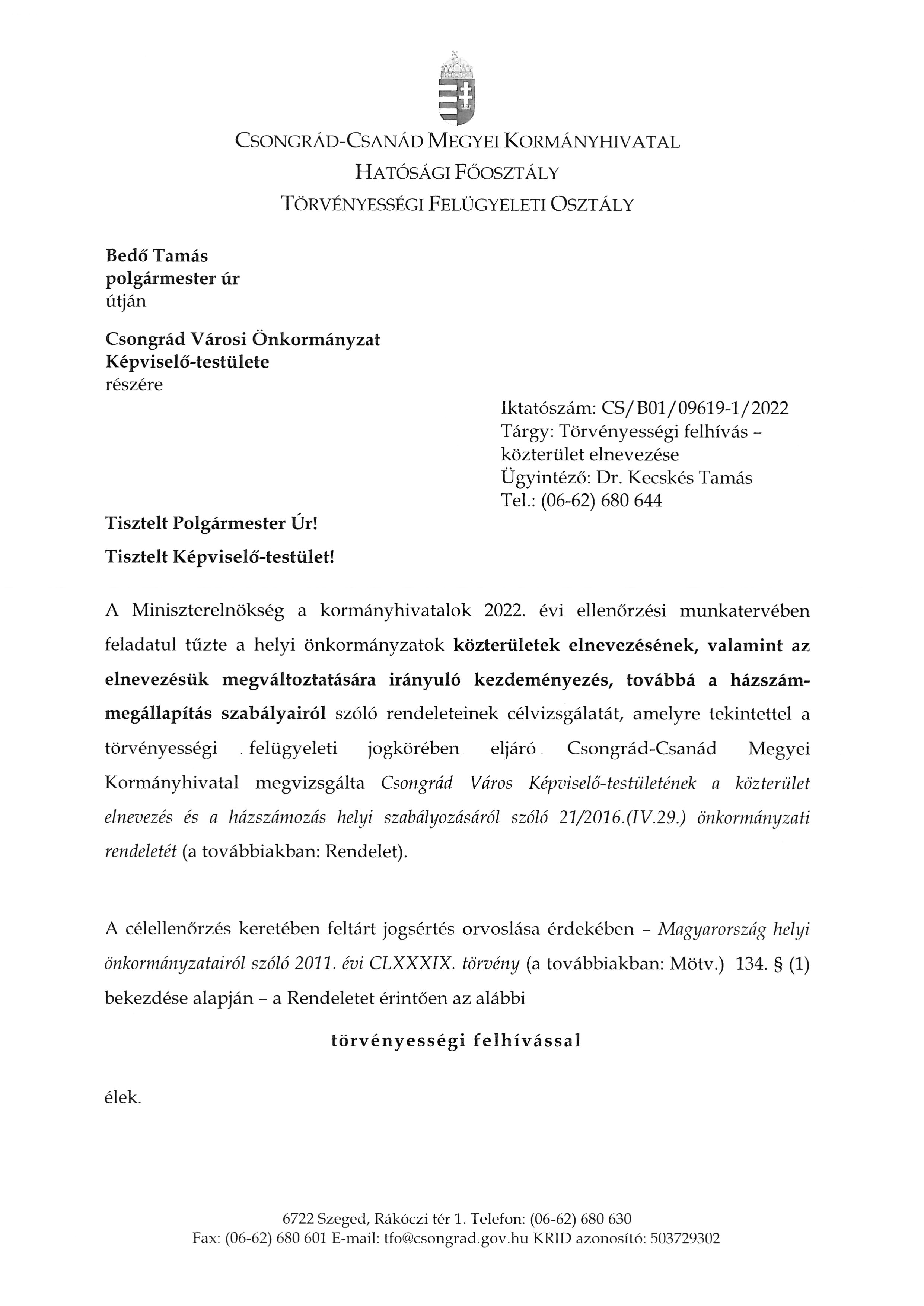 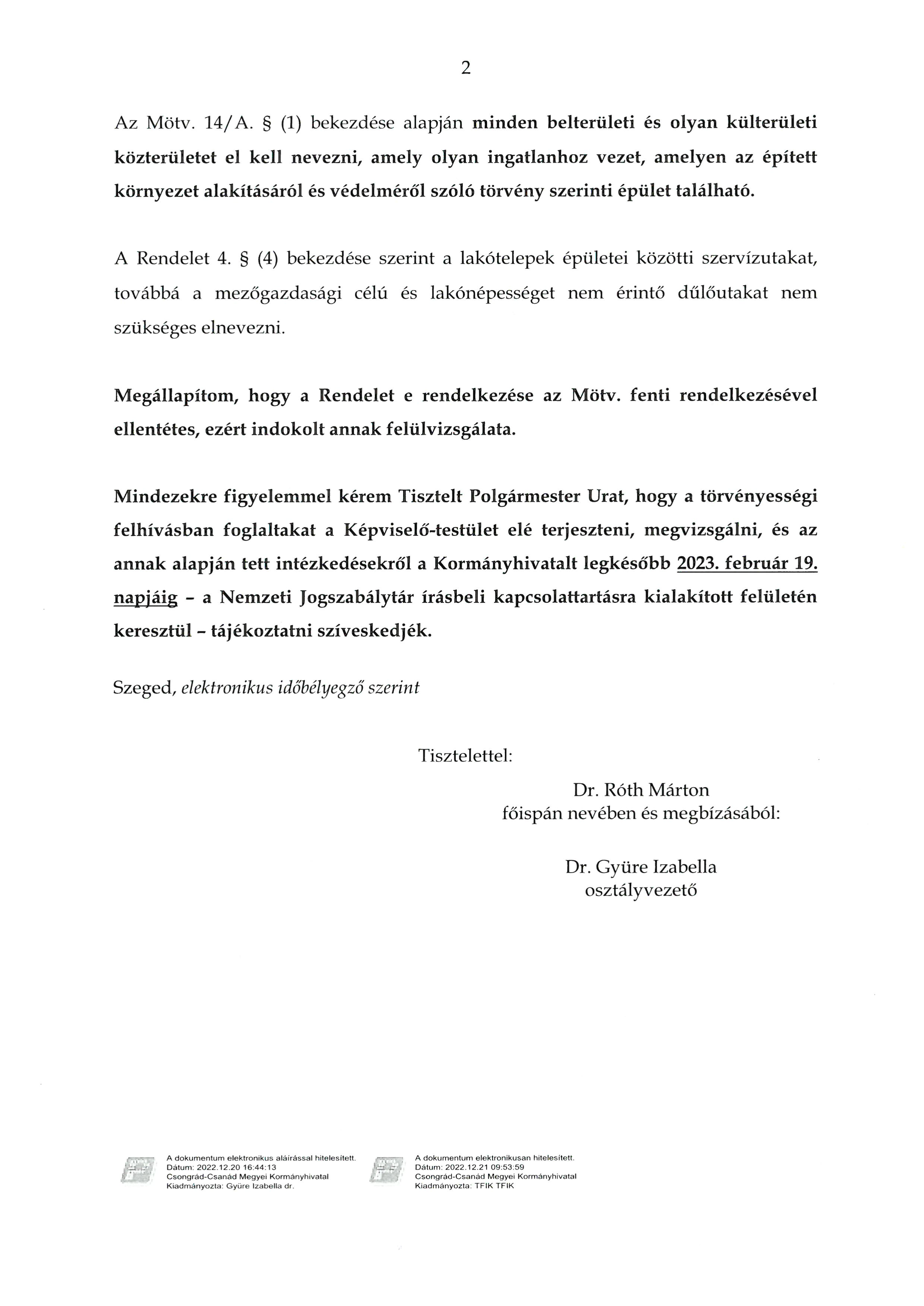 